ДЕНЬ   КОСМОНАВТИКИКосмонавтом хочешь стать-Должен много-много…Знать!12 апреля замечательный праздник – День Космонавтики. На протяжении многих лет педагоги нашего  ДОУ знакомят детей с космосом, используя разнообразные методы и приемы,  для того чтобы дети узнавали об удивительных открытиях в космосе, о первом спутнике и полете Гагарина,  о первой женщине-космонавте и высадке человека на Луну. С детьми средней группы были проведены познавательные беседы, посвященные этой теме: дети узнали, что наша планета- Земля круглая и голубая, познакомились с космическими телами, узнали о качествах которыми должен обладать космонавт. Для детей старшего возраста была показана презентация «Покорители космоса», из нее дети узнали о других планетах Солнечной системы, а  на физминутке все отправились в полет на ракете. Теперь воспитанники много знают и могут рассказать другим детям о достижениях отечественных ученых и космонавтов. 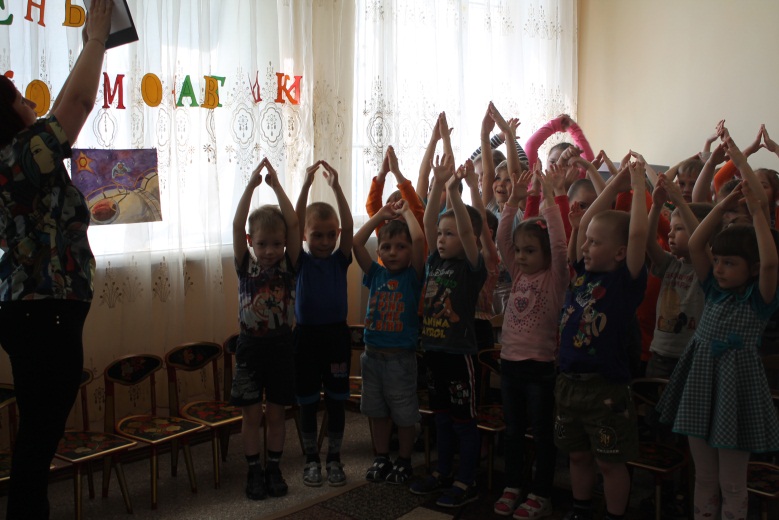 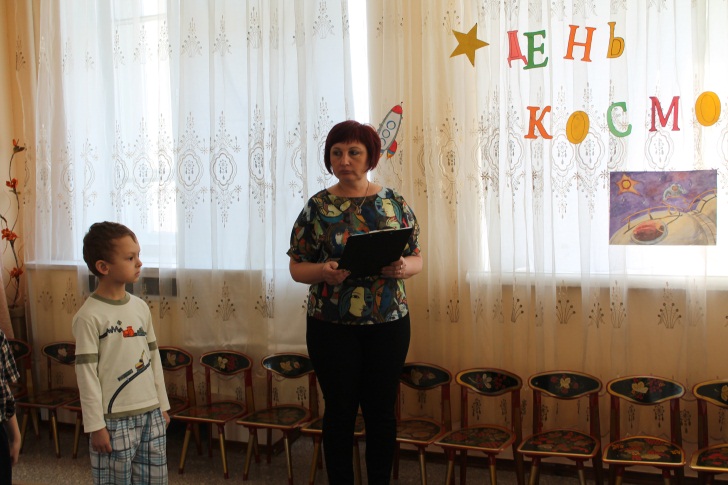 Чтоб ракетой управлять,Нужно смелым, сильным стать.Слабых в космос не берут,Ведь полет – не легкий труд!